Список детей в лагерь труда и отдыха при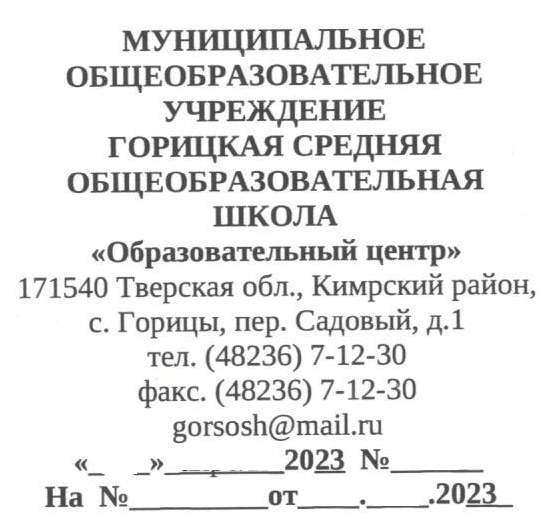   МОУ _Горицкая СОШ. Кимрского района Тверской области «Образовательный центр»
в период с 5  июня по  26 июня  2023 года И.О.  Директора МОУ Горицкая СОШ. «Образовательный центр» ______________И.В.Гусарова№ п\пФИО ребенкаДата рожденияАдрес, контактный телефонСрок пребывания, дней12346 1Артемьева Анастасия Алексеевна16.10. 2008с. Горицы, пер. Октябрьский, д. 2,   кв. 215 дней2Басова Яна Рашидовна10.12. 2008с. Горицы, ул. Ворохова, 15 дней3Болтунов Денис Александрович09.12. 2008с. Красное, ул. Центральная, д. 815 дней4Бутузов Константин Николаевич17.08. 2008с. Горицы, ул. Красноармейская, д.3515 дней5Волков Иван Денисович15.04. 2008Быковское с/п, д. Старово, д. 2915 дней6Дегтев Данила Сергеевич16.11. 2008Красновское с/п, д. Гридино, д.  815 дней7Зуйкин Виктор Михайлович21.05. 2008с. Горицы, ул. Школьная, д. 46, кв. 215 дней8Николаева Дарья Сергеевна04.12. 2008с. Горицы, ул. Каменская , д. 1915 дней9Смирнов Александр Николаевич06.08. 2008Красновское с/п, д.  Малое  Перечистое,д. 415 дней10Соколова Элеонора Игоревна28.07. 2008Быковское с/п, д. Рыбушкино, д. 2115 дней11Туляева Елизавета Андреевна20.02. 2008с. Горицы, ул. Советская, д. 58, кв. 115 дней12Тяпаев Илья Вячеславович 12.06. 2008Стоянцевское с/п, ул. Новорусиловская, д.915 дней 13Фетисов Дмитрий Александрович25.04. 2008Горицкое с/п,  д. Кошкино, ул. Центральная, д. 415 дней14 Комаров Иван Сергеевич07.06. 2009с. Горицы, ул. Механизаторов, д. 1,  кв. 515 дней15Михайлова Кира Олеговна25.04. 2009с. Горицы, ул. Октябрьская, д. 4015 дней16Пехов Дмитрий Алексеевич 23.05. 2009с. Горицы, ул. Колковская, д. 1415 дней17Смирнов Евгений Игоревич 18.05. 2009Быковское с/п, д. Лазарево, д. 6 15 дней18Федюк Артем Михайлович20.04. 2009с. Горицы, ул. Механизаторов,  д. 5615 дней19Голубева Вероника Александровна06.07.2007с. Горицы,  ул. Механизаторов, д.49, кв. 615 дней20Кирсанова Кристина Сергеевна16.04. 2007с. Горицы, ул. Советская,  6515 дней21Кузьмин Даниил Александрович26.12. 2006с. Горицы, ул. Советская,  2315 дней22Одноколенко Лада Сергеевна07.06. 2007Красновское с/п, д. Шумилово,  ул. Луговая, д. 1515 дней23Пономарева Виолетта Алексеевна14.12. 2007с. Горицы, ул. Механизаторов, д. 56, кв. 2415 дне124Фетисов Алексей Александрович05.01. 2007Горицкое с/п, д. Кошкино, ул. Центральная, д. 415 дней25ШукуроваСабринаЖосурКизи04.10. 2007с. Горицы, ул. Колковская, д. 1915 дней26Король Иван Андреевич26.10. 2007Горицкое с/п, д. Лыково, д. 315 дней27Пипкина Кристина Александровна09.06. 2007Горицкое с/п, д. Лыково, д. 315 дней28Меньшов Максим Андреевич08.02. 2008с. Горицы, ул. Механизаторов,     д. 45, кв. 1615 дней29Миронов Николай Андреевич21.07. 2007с. Горицы, ул. Колковская, д. 415 дней30Цветкова Александра Олеговна24.11. 2006с.  Горицы, ул. Совхозная, д. 715 дней